English – K-2 multi-age – Year A – Unit 19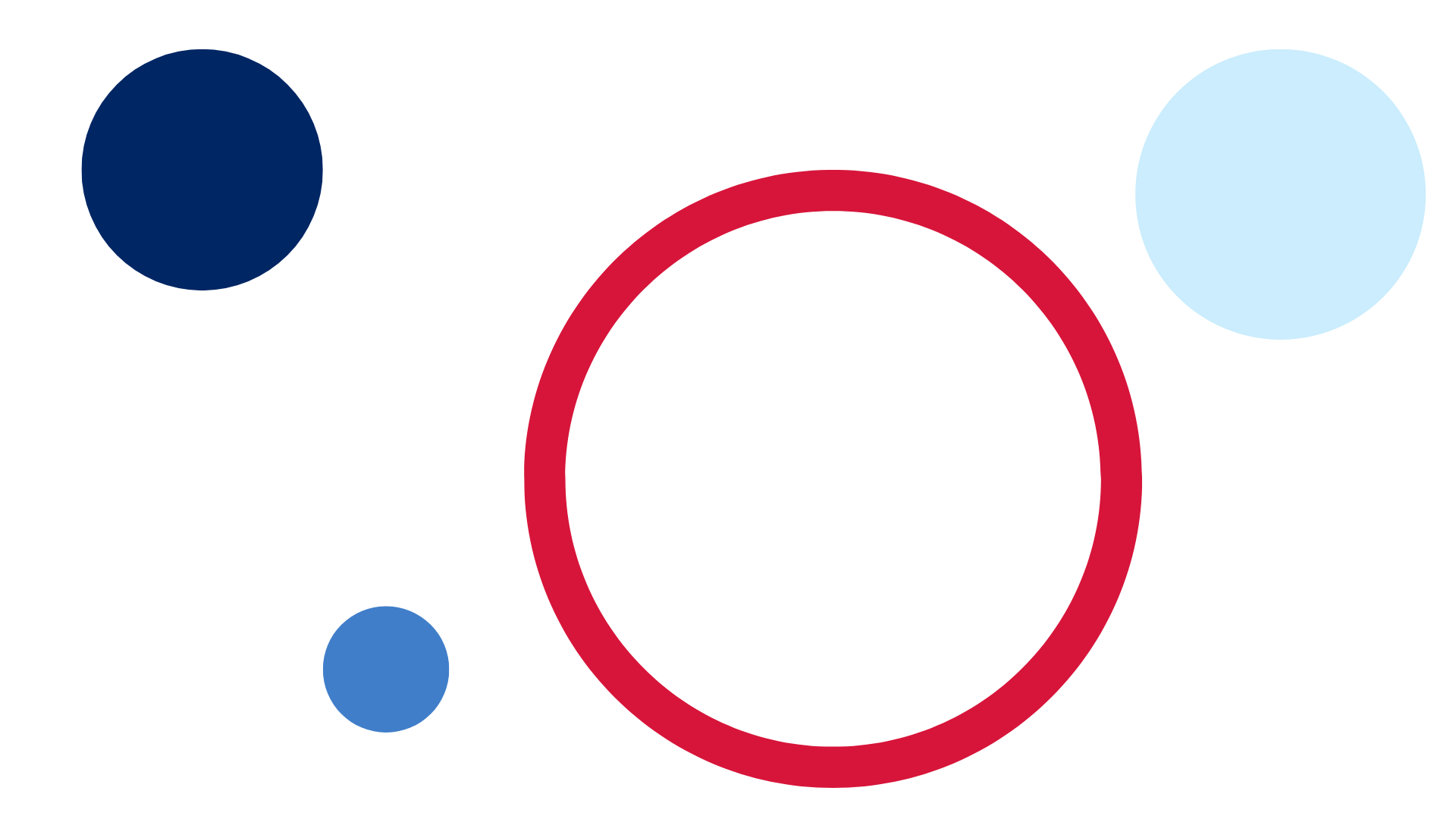 Unit overview and instructions for useThis two-week unit is comprised of Component A and Component B. Connecting learning across both components is encouraged.English K–10 Syllabus © 2022 NSW Education Standards Authority (NESA) for and on behalf of the Crown in right of the State of New South Wales.Teacher notesDuring Week 2, students are asked to bring in an artefact or object that is significant to their culture or family. The artefact could represent something from their own culture. For example, a teapot, a piece of cultural clothing, cultural food, a cultural decoration. It could also be a photograph of something, including a cultural celebration, tradition, or family event.Representation is the depiction of a thing, person, or idea in written, visual, performed or spoken language. It can reflect the natural world realistically or convey people, objects, experiences and ideas in a more abstract way – English Textual Concepts and Learning Processes (2016).Understanding of representation can be supported through watching the department’s video: Understanding representation video (2:46).Context refers to factors acting upon composers and responders that affect meaning. To understand context, we look beyond the text to consider the world in which it was produced and the worlds of its reception. Different contexts can affect the meanings and values of similar content – English Textual Concepts and Learning Processes (2016).Understanding of context can be supported through watching the department’s video: Understanding context video (5:24).Other texts to supplement this unit could include: New Year Surprise! Christopher Cheng and Di Wu, Going to the Footy by Debbie Coombes, The Color Collector by Nick Solis and Renia Metallinou, The Katha Chest by Radhiah Chowdhury and Lavanya Naidu.For information on nouns, adjectives, prepositions, and conjunctions refer to the NESA Glossary.A noun group is a group of words relating to, or building on, a noun. Noun groups usually consist of a pointer (the, a, an, this, that, these, those, my, your, his, her, its, our, mum’s, Mr Smith’s) plus one or more adjectives or adverbs. They are an important language resource for building descriptions.Eye-to-Eye, Knee-to-Knee is an oral language strategy where students sit and face each other and share ideas, opinions, or knowledge about a topic.Reflect on student learning and engagement in activities and record differentiation and adjustments within the unit to inform future teaching and learning. One way of doing this could be to add comments to the digital file.Content points are linked to the National Literacy Learning Progression version (3).Levels and indicators sourced from National Literacy Learning Progression © Australian Curriculum, Assessment and Reporting Authority (ACARA), (accessed 15 September 2022) and was not modified. See references for more information.Outcomes and content – Component AThe table below outlines the focus outcomes and content. Content is linked to the National Literacy Learning Progression version (3).Outcomes and content – Component BThe table below outlines the focus outcomes and content. Content is linked to the National Literacy Learning Progression version (3).Week 1Component A teaching and learningThe table below can be used to plan and document lessons that address Component A outcomes and content. Both the detailed example [DOC 529KB] of a two-week teaching and learning cycle and brief example [DOC 66KB] may support you in your planning.Component B teaching and learningThe following teaching and learning sequence has been designed to address Component B outcomes and content. Adapt the sequence as required to best meet the needs of your students.Learning intention and success criteriaLearning intentions and success criteria are best co-constructed with students. The table below contains suggested learning intentions and success criteria.ResourcesDunstan K (2009) Collecting Colour, Lothian Children's Books. ISBN: 9780734411181Lo R (2020) Chinese New Year Colors, Random House. ISBN: 9780823443710Resource 1: Basket photosResource 2: Picture and word cardsResource 3: Pandanus palmsResource 4: Fascinating fansResource 5: Fan template – one copy for each student (printed A4 double sided)Video: Gun-menama (Pandanus): Gamanyjan Doreen Jinggarrabarra and Gochan Freda Wayartja (2:48)Video: How is Chinese New Year Celebrated? (4:28)Map of Indigenous AustraliaA3 sheets of paperColoured pieces of paperMap of AustraliaSticky notesLesson 1: The basketThe following teaching and learning activities support multi-age settings.WholeDisplay Resource 1: Basket photos. Discuss the different types of baskets and what they are made from. Students use the oral language strategy of Eye-to-Eye, Knee-to-Knee to discuss when or how they have seen or used a basket. For example, ‘Little Red Riding Hood carried a basket in the forest’, or ‘My family uses a basket to collect vegetables from the garden’.On a sticky note, students draw or write when or how they have used a basket. Students share their ideas and place their sticky note onto an anchor chart or around Resource 1: Basket photos.Explain that good readers use their background knowledge combined with the clues from a text to make inferences about what is happening. Explain that students will use the 5W question stems (who, what, where, when, why) to make inferences about an object. Discuss the terms ‘agree’ and ‘disagree’. Explain that when developing an opinion, it is important to use evidence or examples from the text. Display the text Collecting Colour by Kylie Dunstan and highlight the image of the 2 children holding the basket on the front cover.Ask students:Who does the basket belongs to?What might the basket be used for?Where might the basket be used?When might the basket be used?Why might the basket be used?Students share their ideas with a partner by agreeing or disagreeing with their statement. For example, Person 1: ‘I think the basket is used to collect food’, Person 2: ‘I agree that the basket is used to collect food from the garden.’Read the text and stop at the page where the basket is used to collect bush food, carry shopping, and hold small babies. Discuss how the uses of baskets are similar or different to the experiences of students.Continue reading the text. Provide opportunities for students to make inferences and ask questions when more background knowledge is needed. Discuss new vocabulary, such as ceremonies, pandanus, and ferocious, and create a word wall using words and pictures.Revise the concepts of context and representation.Discuss and explain that Aboriginal culture is represented in the text Collecting Colour. Examples include, making baskets, mats and bags using natural materials or catching fish and collecting berries for food. Explain that students’ context and personal or cultural experiences may be similar or different to the characters in the text.View Gun-menama (Pandanus): Gamanyjan Doreen Jinggarrabarra and Gochan Freda Wayartja (2:48) and discuss how Aboriginal women collect and dye pandanus leaves. Students compare and discuss the information they learned from Collecting Colour to the video.PartThe table below details the differentiated teaching and learning activities for each stage.Early Stage 1 Assessment task 1 – Observations from this lesson allow students to demonstrate achievement towards the following syllabus outcomes and content points:ENE-OLC-01 – communicates effectively by using interpersonal conventions and language with familiar peers and adultslisten for a purpose by agreeing or disagreeing, adding to the comment of others, or sharing thoughts and feelings.ENE-RECOM-01 – comprehends independently read texts using background knowledge, word knowledge and understanding of how sentences connectuse background knowledge when identifying connections between a text, own life, other texts and/or the world.Stage 1 Assessment task 1 – Observations from this lesson allow students to demonstrate achievement towards the following syllabus outcomes and content points:EN1-OLC-01 – communicates effectively by using interpersonal conventions and language to extend and elaborate ideas for social and learning interactionslisten to or engage with texts for enjoyment and recognise that their own experiences shape their ideas and opinions of texts.EN1-RECOM-01 – comprehends independently read texts that require sustained reading by activating background and word knowledge, connecting and understanding sentences and whole text, and monitoring for meaningask a clarifying question when more background knowledge is needed to make an inferencemake text-to-self, text-to-text or text-to-world connections when reading.Lesson 2: What is that?The following teaching and learning activities support multi-age settings.WholeReintroduce the text Collecting Colour by Kylie Dunstan. Discuss where the story is set and use clues from the text to support students thinking. Re-read the sentence ‘Their families live in Top End of the Northern Territory of Australia.’ Display a map of Australia and locate the Northern Territory. Ask students to discuss the term ‘Top End’ and why the author used it to describe the setting of the book. Identify students' location on the map of Indigenous Australia.Revise new vocabulary from the text using the word wall from Lesson 1. Display the picture cards from Resource 2: Picture and word cards. Ask students what they think each picture is. Discuss student responses. Encourage students to use language from the text. For example, ‘That is a picture of a magpie goose that Karrang and Aunty packed for lunch’.Provide each student with a picture or word from Resource 2: Picture and word cards. Students walk around the classroom and match the picture and word cards. Encourage students to ask questions using clues about their object rather than showing or using the name of the object or thing. For example, they could ask if you have the object that is used to catch fish, or if you have a picture of a large reptile that lives in a river. Encourage students to ask clarifying questions if a clue is not clear.Paste individual pictures from Resource 2: Picture and word cards onto A3 paper. In small groups, students brainstorm adjectives that describe the picture. Students move around the room and add new adjectives to each picture. As a class, discuss the different adjectives used and display in the classroom.PartThe table below details the differentiated teaching and learning activities for each stage.PartThe table below details the differentiated teaching and learning activities for each stage.Early Stage 1 Assessment task 2 – Observations and work samples from this lesson allow students to demonstrate achievement towards the following syllabus outcomes and content points:ENE-RECOM-01 – comprehends independently read texts using background knowledge, word knowledge and understanding of how sentences connectunderstand how adjectives describe a noun and verbs identify actions in a sentence.ENE-CWT-01 – creates written texts that include at least 2 related ideas and correct simple sentences: explain the purpose of a verb, a noun and an adjective in own writingexplain the purpose of a verb, a noun and an adjective in own writing.Stage 1 Assessment task 2 – Observations from this lesson allow students to demonstrate achievement towards the following syllabus outcome and content points:EN1-OLC-01 – communicates effectively by using interpersonal conventions and language to extend and elaborate ideas for social and learning interactionsunderstand when a message is not clear and ask questions and/or gesture to elicit support and/or seek clarificationuse adjectives and adverbs to elaborate and/or provide some supporting details or justifications.Lesson 3: Pandanus palmsThe following teaching and learning activities support multi-age settings.WholeDisplay Resource 3: Pandanus palms. Look at the features of the trees and discuss if any students have seen them before and where they may have seen them. Explain that Pandanus palms are native to Australia and grow from Cape York down the East Coast to Port Macquarie. They are used a lot in Aboriginal culture in Northern parts of Australia.Re-read the description of the Pandanus palm from Collecting Colour and highlight the adjectives, noun groups, and prepositional phrases. For example, ‘tall thick trunks’ and ‘at the top’. Create a list of noun groups and prepositional phrases from the text.Model drawing a Pandanus palm and labelling the image with noun groups and prepositional phrases. Write a compound or complex sentence that includes noun groups and prepositional phrases. For example, ‘The Aboriginal people collected fresh green Pandanus leaves from the middle of the plant, because they are the softest leaves to work with’.Students draw or create an artwork of a Pandanus palm. In pairs, students share what pandanus palms are used for in Aboriginal culture.PartThe table below details the differentiated teaching and learning activities for each stage.Early Stage 1 Assessment task 3 – Observations and work samples from this lesson allow students to demonstrate achievement towards the following syllabus outcomes and content points:ENE-VOCAB-01 – understands and effectively uses Tier 1 and Tier 2 words in familiar contextsunderstands and use words to describe shape, size, texture, position, numerical order, time and seasonsENE-RECOM-01 – comprehends independently read texts using background knowledge, word knowledge and understanding of how sentences connectuse known vocabulary to build a mental model of the content of the textrecall key characters, events and/or information in a textENE-CWT-01 – creates written texts that include at least 2 related ideas and correct simple sentencesuse prepositional phrases to indicate time or placeintentionally select nouns, verbs, adjectives and articles in own writing.Stage 1 Assessment task 3 – Observations and work samples from this lesson allow students to demonstrate achievement towards the following syllabus outcome and content point:EN1-RECOM-01 – comprehends independently read texts that require sustained reading by activating background and word knowledge, connecting and understanding sentences and whole text, and monitoring for meaningrecount relevant ideas from texts in the form of a written, visual or oral summary.Lesson 4: Connecting colourThe following teaching and learning activities support multi-age settings.WholeDisplay a blue piece of paper. Explain that colour can be used to connect emotions and experiences. For example, you could say that the colour blue reminds you of your weekend trips to the beach and swimming in the crystal-clear ocean and yellow reminds you of warmth and sunshine. Explain that symbolic representations can infer emotions. For example, authors might connect happiness with the use of bright colours and sadness with darker colours. Students discuss what different colours mean to them and how they make them feel.Place different pieces of coloured paper around the classroom. Students walk around and record ideas and connections on the coloured pieces of paper. As a class, discuss the similarities and differences between student responses and how different colours make them feel.Ask students what they know about the celebration of Chinese New Year and share student responses. Display the text Chinese New Year Colors by Richard Lo and discuss how the word ‘colour’ is spelt differently in different countries. Discuss the different languages students use and how the author Richard Lo has created a bilingual text to represent different cultural objects seen during the Chinese New Year. Read the text and stop before the final page. Ask students if any of the objects they had seen in the text are significant to their culture or family and share responses as a class. For example, ‘Firecrackers are used during Chinese New Year and my family watches fireworks every New Year’s Eve.’Read the last page of the text about cultural objects seen during Chinese New Year. Discuss how the meaning of objects can be different between contexts or cultures. For example, in European culture, people give desserts as housewarming gifts, while in Chinese culture, people give tangerines. Encourage students to share personal experiences and make connections to the text.Focus on the picture of the chrysanthemum and read the description again. Ask students what the meaning of the chrysanthemum is during Chinese New Year. Ask students to consider the significance of chrysanthemums in Australia. Explain that chrysanthemums are a symbol of friendship and family, and it is the most popular flower on Mother's Day because they are abundantly available during the month of May.PartThe table below details the differentiated teaching and learning activities for each stage.Early Stage 1 Assessment task 4 – Observations from this lesson allow students to demonstrate achievement towards the following syllabus outcomes and content points:ENE-OLC-01 – communicates effectively by using interpersonal conventions and language with familiar peers and adultsunderstand there are many languages that are used by family, peers and community.ENE-VOCAB-01 – understands and effectively uses Tier 1 and Tier 2 words in familiar contextsunderstand words that have different meanings in different contexts.ENE-UARL-01 – understands and responds to literature read to themidentify aspects of their own world represented in texts.Stage 1 Assessment task 4 – Observations from this lesson allow students to demonstrate achievement towards the following syllabus outcomes and content points:EN1-VOCAB-01 – understands and effectively uses Tier 1, taught Tier 2 and Tier 3 vocabulary to extend and elaborate ideas  understand and use words that have different meanings in different contexts.EN1-RECOM-01 – comprehends independently read texts that require sustained reading by activating background and word knowledge, connecting and understanding sentences and whole text, and monitoring for meaninguse known vocabulary to build a mental model of the content of the text.EN1-UARL-01 – understands and responds to literature by creating texts using similar structures, intentional language choices and features appropriate to audience and purposeidentify cultural representations in a range of textsexpress personal responses to the real and imagined worlds that are represented in texts.Lesson 5: Fascinating fansThe following teaching and learning activities support multi-age settings.WholeRefer to the text Chinese New Year Colors by Richard Lo. Discuss the colours used in the text and how they represent different cultural objects seen during the Chinese New Year. Focus on the picture of the paper fan and read the description again. Discuss the symbolism of the fan in Chinese culture. For example, it is a symbol of happiness, success, and good fortune. Display Resource 4: Fascinating fans and discuss the different colours, symbols and patterns used.View How is Chinese New Year Celebrated? (4:28). Ask students:How did Chinese New Year celebrations begin?What are some of the traditions people participate in? For example, round table feast, firecrackers, certain foods such as dumplings, mandarins, and rice-balls.Why is the colour red used? For example, it is believed that red represents good fortune and brings happiness.Ask students to think about a special celebration or event that is significant to them. Create a class poster of favourite celebrations. For example, birthday, Christmas, Diwali, Easter, or Ramadan. Students Think-Pair-Share about a celebration that is significant to them and discuss the colours and objects that are associated with that celebration. For example, a Christmas tree and the colours green and red could be associated with the celebration of Christmas. Record student responses on a chart to display in the room.Provide students with Resource 5: Fan template. Students decorate their fan with colours, symbols, and patterns that are significant to them and their celebration or event.PartThe table below details the differentiated teaching and learning activities for each stage.WholeStudents fold their piece of paper into a fan. Decorate the classroom by displaying the fans around the room.Week 2Component A teaching and learningThe table below can be used to plan and document lessons that address Component A outcomes and content. Both the detailed example [DOC 529KB] of a two-week teaching and learning cycle and brief example [DOC 66KB] may support you in your planning.Component B teaching and learningThe following teaching and learning sequence has been designed to address Component B outcomes and content. Adapt the sequence as required to best meet the needs of your students.Learning intention and success criteriaLearning intentions and success criteria are best co-constructed with students. The table below contains suggested learning intentions and success criteria.ResourcesDunstan K (2009) Collecting Colour, Lothian Children's Books. ISBN: 9780734411181Lo R (2020) Chinese New Year Colors, Random House. ISBN: 9780823443710Personal artefact or object – Teacher and students provide an artefact or object significant to their culture or familyLesson 6: Model writing an informative textThe following teaching and learning activities support multi-age settings.WholeExplain that students will be writing an informative text about an artefact or object that is significant to their culture or family. Present an artefact or object and explain what it is, the significance of it and make connections to personal experiences. The artefact could represent something from your own culture, or connection to a special event experienced. For example, a billy can, a vase or a cultural headdress.Explain that students will need to bring an artefact or object from home to use in Lesson 8. The artefact could represent something from their own culture. For example, a teapot, a piece of cultural clothing, cultural food, or a cultural decoration. It could also be a photograph of something, including a cultural celebration or tradition.Explicitly model how to write an informative text that describes the artefact and explains its importance. For example, ‘The blackened, tin billycan is placed on top of the crackling campfire. It is perfect for brewing bubbling hot tea in the great outdoors. During the school holidays, my family and I stay in a large, cosy tent and play card games by the campfire.’Display the modelled text in the classroom. Ask students what they like about the text. In pairs, students turn and talk to explain their reasoning. For example, it uses noun groups to describe the object, it includes prepositional phrases to explain where and when the object is used, and it uses personal experiences to explain its importance.Use student responses to co-construct differentiated success criteria for Early Stage 1 and Stage 1. Display in the classroom.Write the sentences ‘Paper fans are a popular Chinese New Year wall decoration. They are colourful.’ Ask students if the sentences meet the success criteria. Encourage students to explain their reasoning. For example, the sentence does not include noun groups (Stage 1) or prepositional phrases and does not explain the importance to their culture or family.PartThe table below details the differentiated teaching and learning activities for each stage.WholeStrategically select student work samples that effectively meet the success criteria and use examples to highlight how or why it does as a class.Lesson 7: Joint constructionThe following teaching and learning activities support multi-age settings.WholeDisplay a picture of an artefact or object from Collecting Colours by Kylie Dunstan or Chinese New Year Colors by Richard Lo. For example, a basket, gold coin or tangerine.Ask students how they could describe the object. Provide students with independent thinking time before discussing with a partner. Students record nouns and/or adjectives (Early Stage 1) or noun groups (Stage 1) on sticky notes. Select students to share their responses with the class and add sticky notes to an anchor chart under the headings Nouns, Adjectives, Noun groups.Repeat activity 4 with prepositional phrases. Add sticky notes to the anchor chart under the heading Prepositional phrases.As a whole class, discuss which nouns, adjectives, noun groups and prepositional phrases are most effective and why. Draw attention to words that are interesting and that support meaning making.Display the co-constructed success criteria from Lesson 6. Use student responses to construct a whole class informative text about the artefact or object used in activity 1. Different examples could be created for Early Stage 1 and Stage 1. Encourage students to describe the object, using a variety of sentence types and explain the significance of the object using personal experiences. Use student responses to guide the joint constructions. Display texts in the classroom.Too easy? Students independently write a paragraph about the object from the text.In pairs, students evaluate the texts against the success criteria. Model using a strategy for peer feedback, such as the feedback bun or weather gauge. Identify ways the texts could be improved to meet the success criteria. Explicitly model how to go back and edit to improve writing.Lesson 8: Planning an informative textThe following teaching and learning activities support multi-age settings.WholeRevise the purpose of students’ writing: to write an informative text about an artefact or object that is significant to their culture or family. Students should have brought in an artefact or object from home that represents something significant to their own culture or family. For example, a teapot, a piece of cultural clothing, a photograph, or a cultural decoration.In pairs, students describe their artefacts or objects and explain the significance to their culture or family. Encourage students to share personal experiences or how the artefact or object is used during special events, celebrations, or ceremonies.Revise the success criteria from Lesson 6. Select students to share their verbal descriptions of their object with the class. Highlight when students use language that meets the success criteria.Explain that planning is an important step of writing to help generate ideas. Model using a concept map to plan for writing. Encourage students to draw a picture of their object in the middle of their concept map and write ideas linked to the task description/success criteria around the outside.Lesson 9: Creating written textsThe following teaching and learning activities support multi-age settings.WholeRevise the co-constructed success criteria from Lesson 6.Students use their concept map plan to write an informative text about their artefact or object. Remind them to include a description of the artefact or object, information about how their object reflects their own culture or family, and why it is significant. For example, how the object represents important cultural experiences or a significant event, celebration, or ceremony.Encourage students to use descriptive language (adjectives, nouns, noun groups and prepositional phrases) and varied sentence structures.Too hard? Co-construct sentences about an artefact or object.Too easy? Students separate their ideas into paragraphs.Lesson 10: Editing and publishingThe following teaching and learning activities support multi-age settings.WholeRevise and display the co-constructed success criteria from Lesson 7.Provide time for students to apply feedback and publish their writing. Optional: students create an artwork using colour to represent the importance of their artefact or object.Students share their text with an authentic audience. Some examples include, reading their text to a peer from another class, someone with the same cultural background or to inform someone about their own culture.Early Stage 1 Assessment task 5 – Work samples from this lesson allow students to demonstrate achievement towards the following syllabus outcomes and content points:ENE-CWT-01 – creates written texts that include at least 2 related ideas and correct simple sentencescreate written texts that describe, give an opinion, recount an event, convey a storyunderstand they can improve their writing based on feedback from teachers.ENE-UARL-01 – understands and responds to literature read to themcreate imaginative and/or informative texts relating to their own experience, the world and/or other text.Stage 1 Assessment task 5 – Work samples from this lesson allow students to demonstrate achievement towards the following syllabus outcome and content points:EN1-CWT-01 – plans, creates and revises texts written for different purposes, including paragraphs, using knowledge of vocabulary, text features and sentence structureuse noun groups to build descriptions of people and thingsuse contextually precise prepositional phrases when creating textsunderstand that their own texts can be improved by incorporating feedback and editing.Resource 1: Basket photos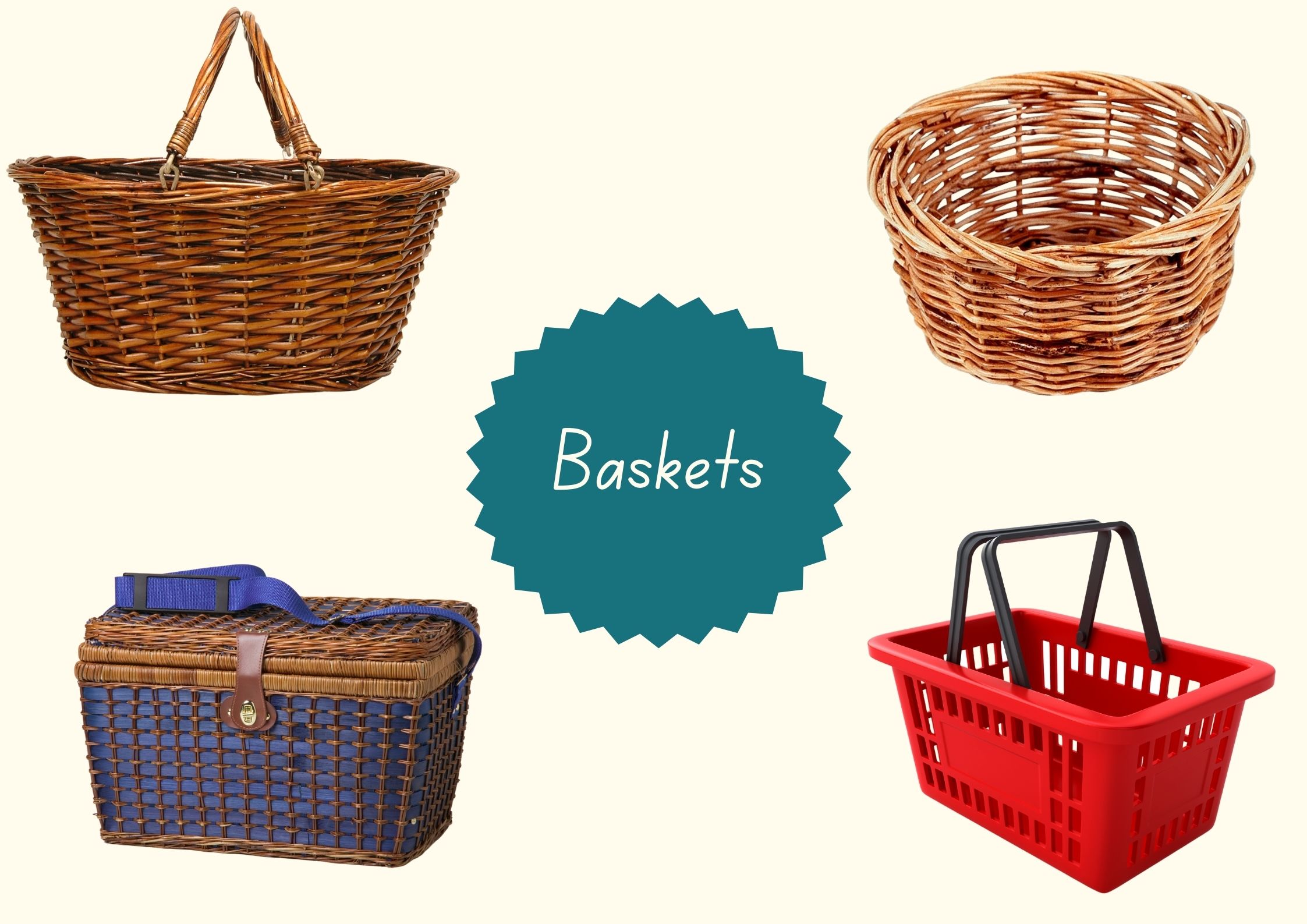 Images sourced from Canva and used in accordance with the Canva Content License Agreement.Resource 2: Picture and word cards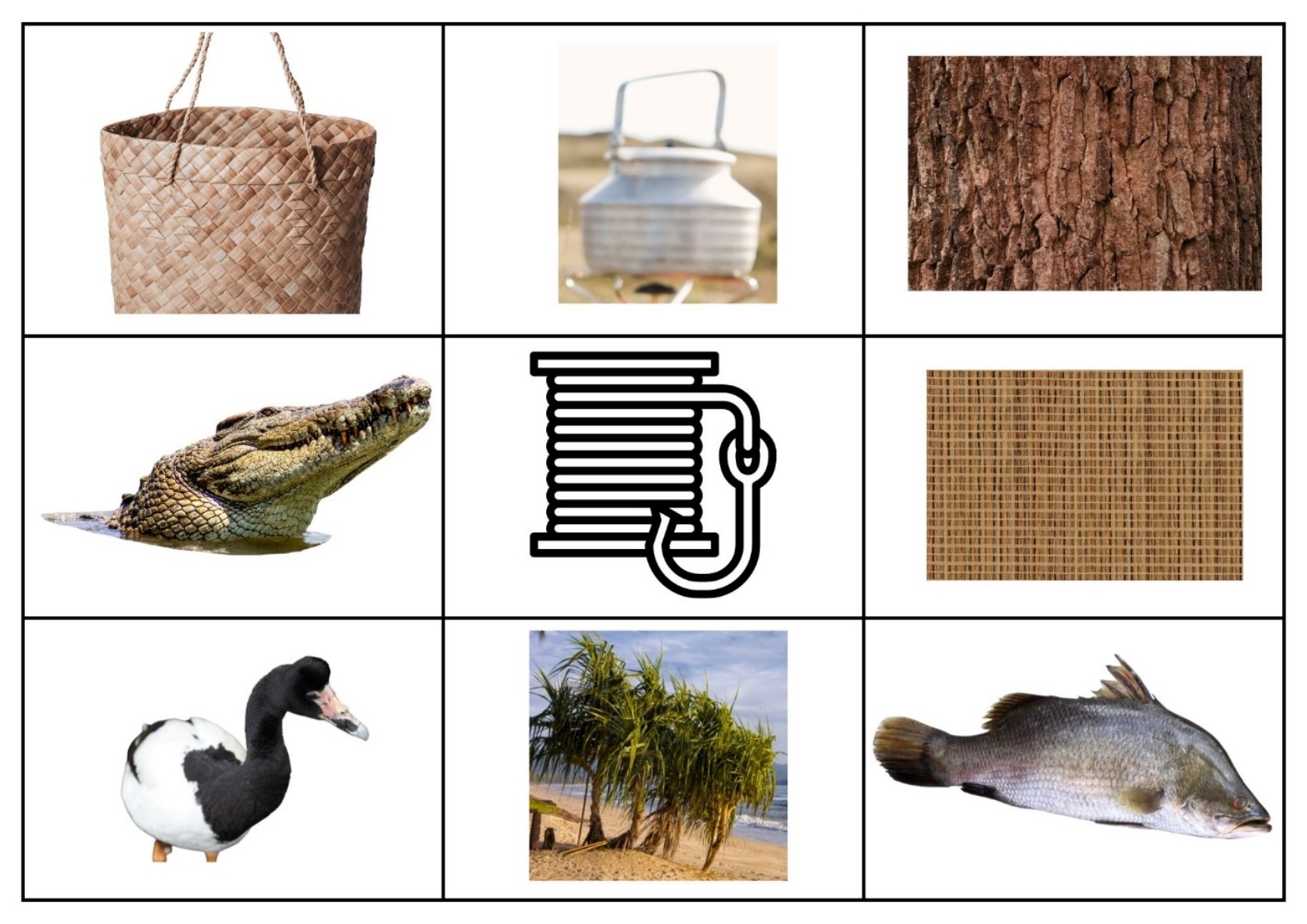 Images sourced from Canva and used in accordance with the Canva Content License Agreement.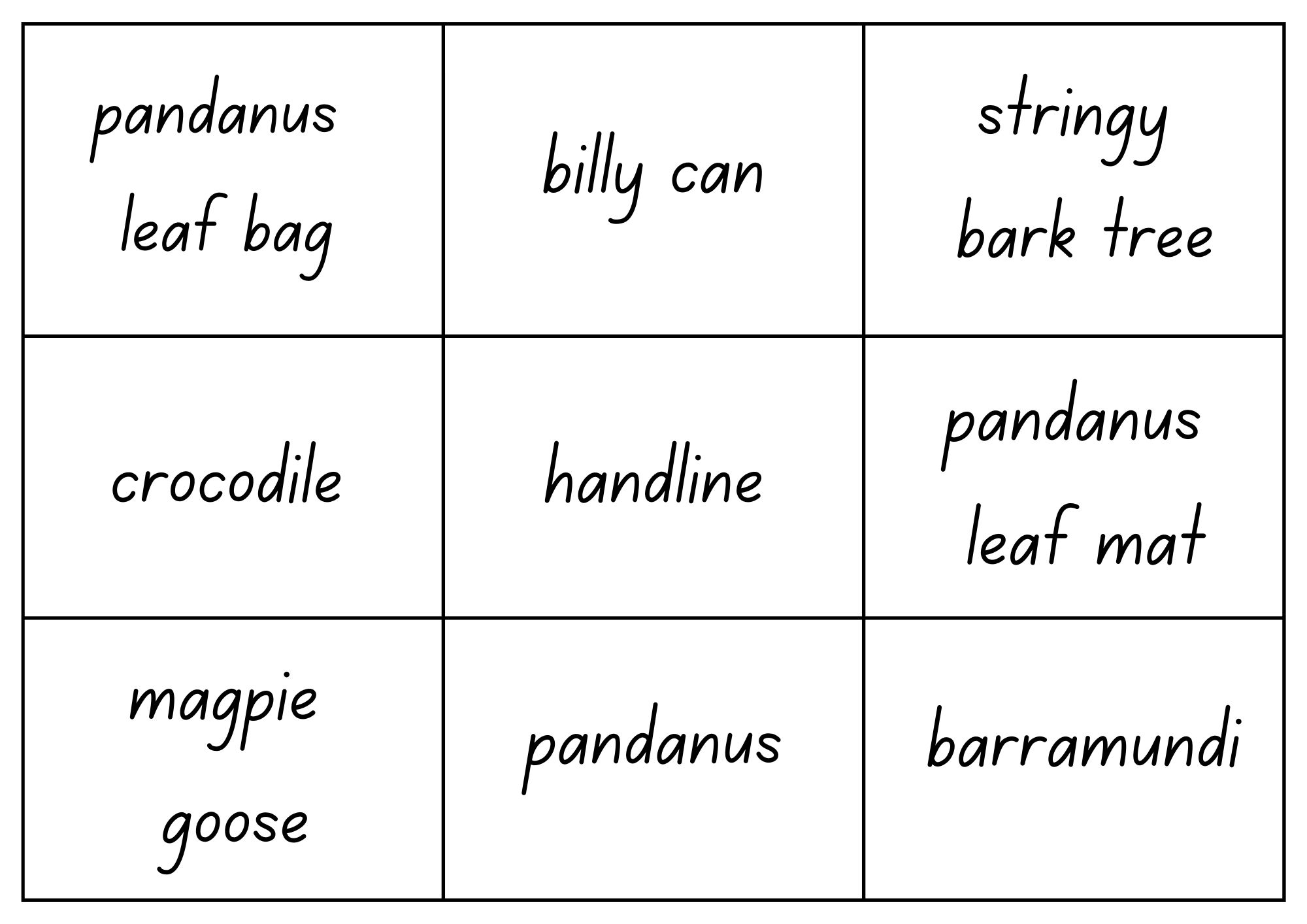 Resource 3: Pandanus palms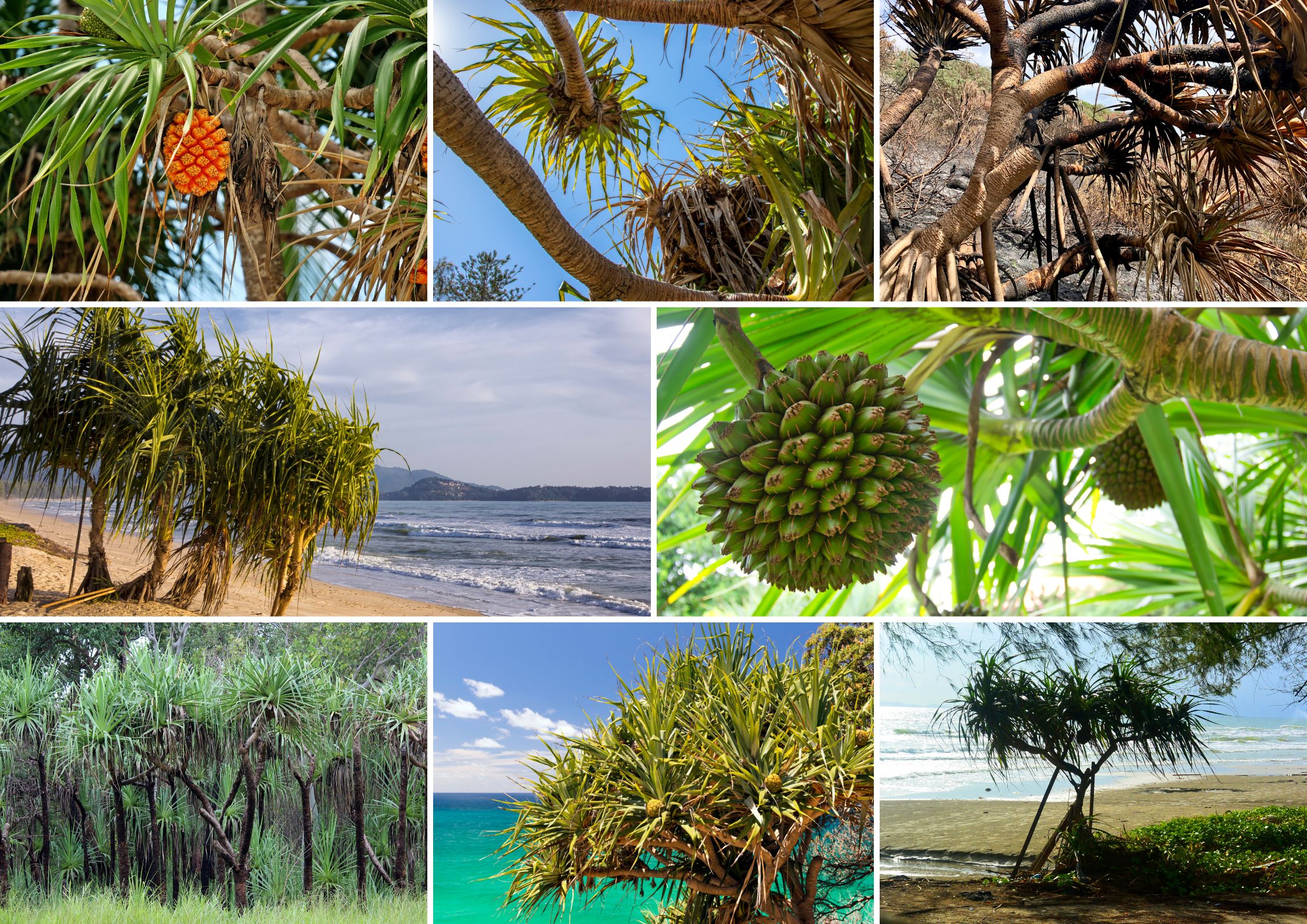 Images sourced from Canva and used in accordance with the Canva Content License Agreement.Resource 4: Fascinating fans 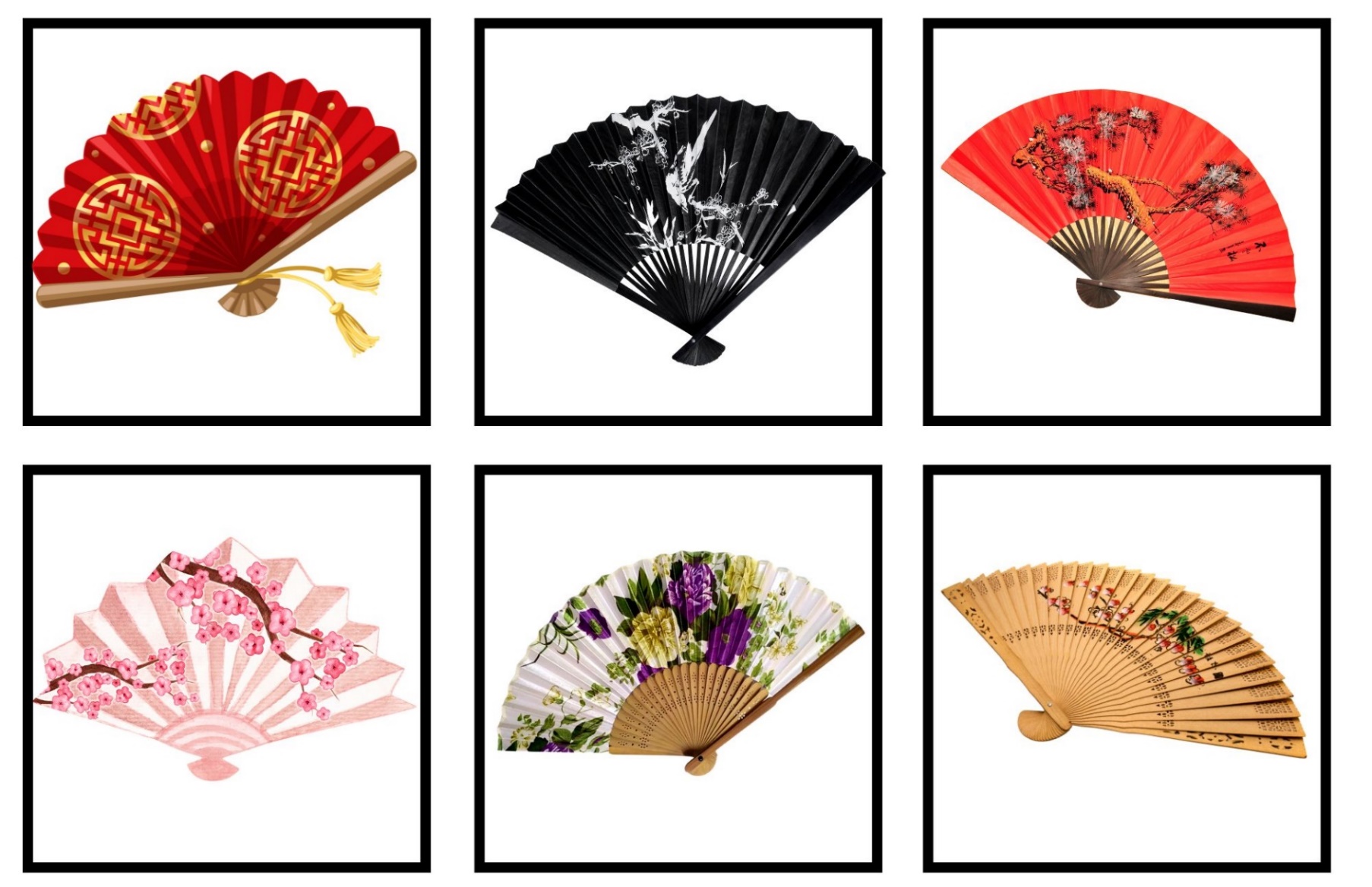 Images sourced from Canva and used in accordance with the Canva Content License Agreement.Resource 5: Fan template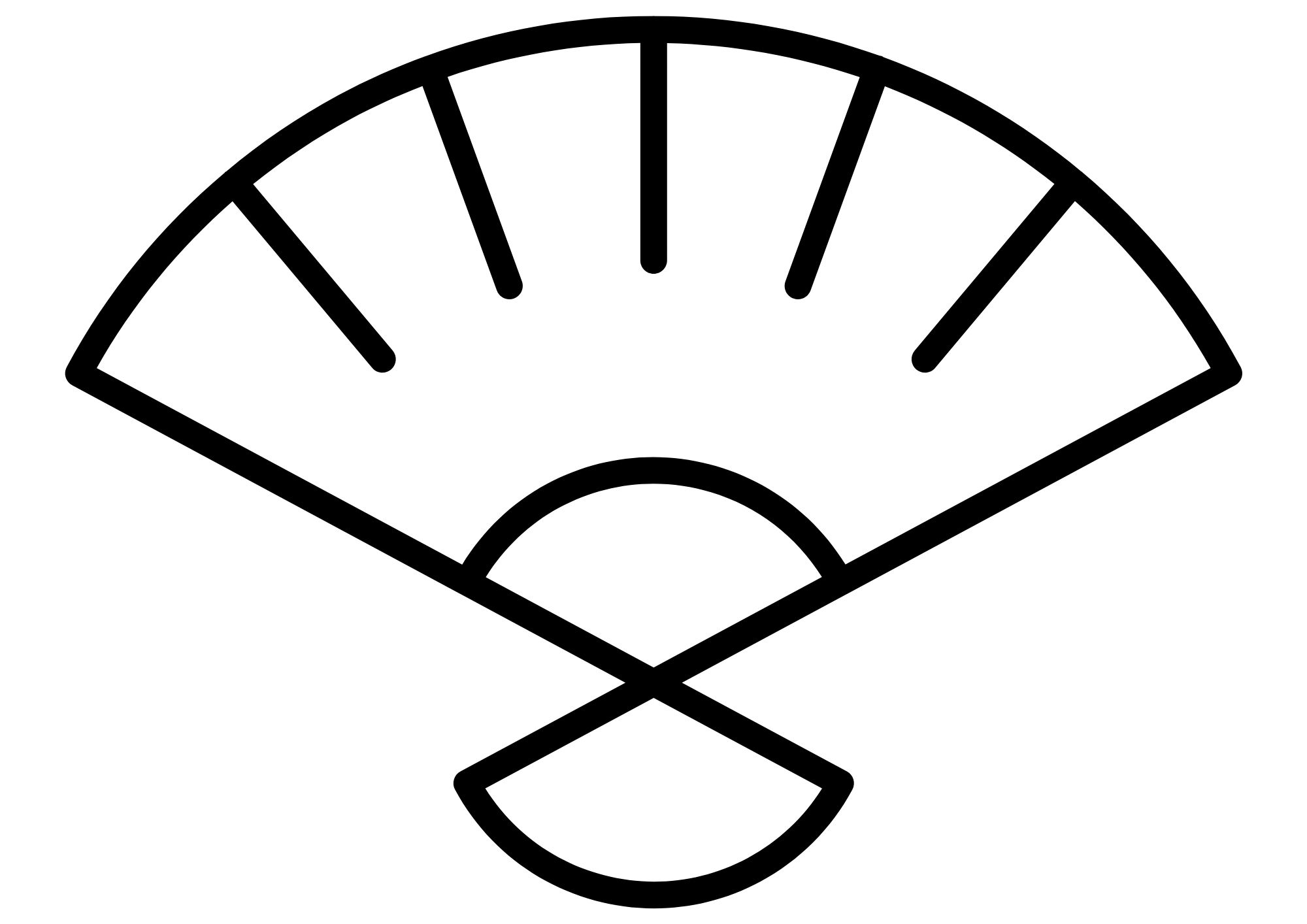 Image sourced from Canva and used in accordance with the Canva Content License Agreement.ReferencesLinks to third-party material and websitesPlease note that the provided (reading/viewing material/list/links/texts) are a suggestion only and implies no endorsement, by the New South Wales Department of Education, of any author, publisher, or book title. School principals and teachers are best placed to assess the suitability of resources that would complement the curriculum and reflect the needs and interests of their students.If you use the links provided in this document to access a third-party's website, you acknowledge that the terms of use, including licence terms set out on the third-party's website apply to the use which may be made of the materials on that third-party website or where permitted by the Copyright Act 1968 (Cth). The department accepts no responsibility for content on third-party websites.Except as otherwise noted, all material is © State of New South Wales (Department of Education), 2023 and licensed under the Creative Commons Attribution 4.0 International License. All other material (third-party material) is used with permission or under licence. Where the copyright owner of third-party material has not licensed their material under a Creative Commons or similar licence, you should contact them directly for permission to reuse their material.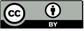 English K–10 Syllabus © 2022 NSW Education Standards Authority (NESA) for and on behalf of the Crown in right of the State of New South Wales.© 2022 NSW Education Standards Authority. This document contains NSW Curriculum and syllabus content. The NSW Curriculum is developed by the NSW Education Standards Authority. This content is prepared by NESA for and on behalf of the Crown in right of the State of New South Wales. The material is protected by Crown copyright.Please refer to the NESA Copyright Disclaimer for more information.NESA holds the only official and up-to-date versions of the NSW Curriculum and syllabus documents. Please visit the NSW Education Standards Authority (NESA) website and the NSW Curriculum website.National Literacy Learning Progression © Australian Curriculum, Assessment and Reporting Authority (ACARA) 2010 to present, unless otherwise indicated. This material was downloaded from the Australian Curriculum website (National Literacy Learning Progression) (accessed 15 September 2022) and was not modified. The material is licensed under CC BY 4.0. Version updates are tracked in the ‘Curriculum version history’ section on the 'About the Australian Curriculum' page of the Australian Curriculum website.ACARA does not endorse any product that uses the Australian Curriculum or make any representations as to the quality of such products. Any product that uses material published on this website should not be taken to be affiliated with ACARA or have the sponsorship or approval of ACARA. It is up to each person to make their own assessment of the product, taking into account matters including, but not limited to, the version number and the degree to which the materials align with the content descriptions and achievement standards (where relevant). Where there is a claim of alignment, it is important to check that the materials align with the content descriptions and achievement standards (endorsed by all education Ministers), not the elaborations (examples provided by ACARA).ClickView (15 January 2021) 'How is Chinese New Year Celebrated?' [video], ClickView, YouTube, accessed 15 September 2022.Dunstan K (2009) Collecting Colour, Lothian Children's Books, Australia.ETA (English Teachers Association) and NSW Department of Education (2016) The Textual Concepts and Processes resource, English Textual Concepts website, accessed 15 September 2022.Horton DR (2022) ‘Map of Indigenous Australia’, Explore, Australian Institute of Aboriginal and Torres Strait Islander Studies website, accessed 15 September 2022.Lo R (2020) Chinese New Year Colors, Random House, United States of America.Maningrida Arts & Culture (6 November 2020) ‘Gun-menama (Pandanus): Gamanyjan Doreen Jinggarrabarra and Gochan Freda Wayartja’ [video], Maningrida Arts & Culture, YouTube, accessed 15 September 2022.Further readingCheng C (2016) New Year Surprise! (Wu D, illus.), National Library of Australia.Chowdhury R (2021) The Katha Chest (Naidu L, illus.), A&U Children's, Sydney.Coombes D (2019) Going to the Footy, Magabala Books, Australia.Solis N (2021) The Color Collector (Metallinou R, illus.), Sleeping Bear Press, United States.Teaching and learningComponent AComponent BSuggested duration60 minutes45 minutesExplicit teaching focus areasPhonological awareness (Early Stage 1)Print conventions (Early Stage 1)Phonic knowledgeReading fluencyReading comprehensionSpellingHandwritingOral language and communicationVocabularyReading comprehensionCreating written textsUnderstanding and responding to literatureTo prepare for teaching and learning:Refer to Outcomes and content – Component A, K-2 – Instructional sequence – grapheme–phoneme correspondences [PDF 825 KB], and the teaching advice documents (hyperlinked in Component A teaching and learning table).Based on student needs identified through ongoing assessment data, plan and document how you will sequence teaching and learning in whole class and targeted teaching groups across the two-week cycle.Familiarise yourself with Outcomes and content – Component B, Textual concepts information and videos, English Textual Concepts and Learning Processes (2016), and the teaching and learning sequence.Based on student needs identified through ongoing assessment data, determine how you will support students in whole class and targeted teaching groups across the two-week cycle as required.Early Stage 1 Focus area and outcomeStage 1 Focus area and outcomePhonological awarenessENE-PHOAW-01 – identifies, blends, segments and manipulates phonological units in spoken words as a strategy for reading and creating textsblend aloud all phonemes when asked to substitute a medial vowel phonemeN/APrint conventionsENE-PRINT-01 – tracks written text from left to right and from top to bottom of the page and identifies visual and spatial features of printN/AN/APhonic knowledgeENE-PHOKW-01 – uses single-letter grapheme–phoneme correspondences and common digraphs to decode and encode words when reading and creating textsdecode words containing split digraphs and vowel digraphsexperiment with encoding high-frequency words containing split digraphs and vowel digraphsPhonic knowledgeEN1-PHOKW-01 – uses initial and extended phonics, including vowel digraphs, trigraphs to decode and encode words when reading and creating textsblend and decode one-syllable words with taught extended vowel graphs and digraphs, including graphemes for r-controlled vowels and diphthongs, and apply this when reading texts (PKW6, PKW7)segment and encode CCVCC words, CCCVC words and CCCVCC words and apply this when creating texts (SpG8)decode words with less common consonant digraphs and apply this when reading textsdecode words with trigraphs and quadgraphs and apply this when reading textsReading fluencyENE-REFLU-01 – reads decodable texts aloud with automaticityknow that fluent reading involves recognising and reading words accurately and automaticallyReading fluencyEN1-REFLU-01 – sustains reading unseen texts with automaticity and prosody and self-corrects errorsself-correct when fluency and/or meaning is interruptedvary pace when reading according to the audience and purpose (FlY4)Reading comprehensionENE-RECOM-01 – comprehends independently read texts using background knowledge, word knowledge and understanding of how sentences connectuse known vocabulary to build a mental model of the content of the textstop reading when a break in comprehension is registeredre-read to check if an error was madeReading comprehensionEN1-RECOM-01 – comprehends independently read texts that require sustained reading by activating background and word knowledge, connecting and understanding sentences and whole text, and monitoring for meaningdraw on sources to seek clarification for unknown wordsmonitor understanding to ensure meaning is sustained and expanded through the whole text (UnT6)SpellingENE-SPELL-01 – applies phonological, orthographic and morphological generalisations and strategies to spell taught familiar and high-frequency words when creating textscombine phonological, phonic, orthographic and morphemic knowledge to spell taught high-frequency irregular words comprising up to 3 phonemessegment multisyllabic words into syllables and phonemes as a strategy for spellingexperiment with some vowel digraphs and split digraphs to spell taught high-frequency words and/or personally significant wordsspell high-frequency compound words and homophones comprising taught graphemesSpellingEN1-SPELL-01 – applies phonological, orthographic and morphological generalisations and strategies when spelling words in a range of writing contextssegment single-syllable words into phonemes as a strategy for spelling (SpG4) (Year 1)use extended phonic code for taught consonant phonemesHandwritingENE-HANDW-01 – produces all lower-case and upper-case letters to create textsform all handwritten letters in NSW Foundation Style when given a verbal prompt from the correct starting point and continue in the right directionHandwritingEN1-HANDW-01 – uses a legible, fluent and automatic handwriting style, and digital technology, including word-processing applications, when creating textsuse taught software functions to create texts in a range of modes for different contexts, audiences and purposesEarly Stage 1 Focus area and outcomeStage 1 Focus area and outcomeOral language and communicationENE-OLC-01 – communicates effectively by using interpersonal conventions and language with familiar peers and adultslisten for a purpose by agreeing or disagreeing, adding to the comment of others, or sharing thoughts and feelingsunderstand there are many languages that are used by family, peers and communityOral language and communicationEN1-OLC-01 – communicates effectively by using interpersonal conventions and language to extend and elaborate ideas for social and learning interactionslisten to or engage with texts for enjoyment and recognise that their own experiences can shape their ideas and opinions of textsunderstand when a message is not clear and ask questions and/or gesture to elicit support and/or seek clarificationuse adjectives and adverbs to elaborate and/or provide some supporting details or justifications (SpK3)link or compare ideas when interactingVocabularyENE-VOCAB-01 – understands and effectively uses Tier 1 and Tier 2 words in familiar contextsunderstand words that have different meanings in different contextsunderstand and use words to describe shape, size, texture, position, numerical order, time and seasonsVocabularyEN1-VOCAB-01 – understands and effectively uses Tier 1, taught Tier 2 and Tier 3 vocabulary to extend and elaborate ideasunderstand and use words that have different meanings in different contextsReading comprehensionENE-RECOM-01 – comprehends independently read texts using background knowledge, word knowledge and understanding of how sentences connectuse known vocabulary to build a mental model of the content of the textuse background knowledge when identifying connections between a text, own life, other texts and/or the worldunderstand how adjectives describe a noun and verbs identify actions in a sentencerecall key characters, events and/or information in textReading comprehensionEN1-RECOM-01 – comprehends independently read texts that require sustained reading by activating background and word knowledge, connecting and understanding sentences and whole text, and monitoring for meaninguse known vocabulary to build a mental model of the content of the textask a clarifying question when more background knowledge is needed to make an inferencemake text-to-self, text-to-text or text-to-world connections when reading (UnT6)recount relevant ideas from texts in the form of a written, visual or oral summary (UnT6)Creating written textsENE-CWT-01 – creates written texts that include at least 2 related ideas and correct simple sentencescreate written texts that describe, give an opinion, recount an event, convey a storyuse prepositional phrases to indicate time or placeexplain the purpose of a verb, a noun and an adjective in own writingintentionally select nouns, verbs, adjectives and articles in own writingunderstand they can improve their writing based on feedback from teachersCreating written textsEN1-CWT-01 – plans, creates and revises texts written for different purposes, including paragraphs, using knowledge of vocabulary, text features and sentence structureuse noun groups to build descriptions of people and things (CrT6)use contextually precise prepositional phrases when creating texts (GrA4)understand that their own texts can be improved by incorporating feedback and editingUnderstanding and responding to literatureENE-UARL-01 – understands and responds to literature read to themidentify aspects of their own world represented in texts create imaginative and/or informative texts relating to their own experience, the world and/or other textUnderstanding and responding to literatureEN1-UARL-01 – understands and responds to literature by creating texts using similar structures, intentional language choices and features appropriate to audience and purposeidentify cultural representations in a range of textsexpress personal responses to the real and imagined words that are represented in textsFocus AreasLesson 1Lesson 2Lesson 3Lesson 4Lesson 5Phonological awareness (Early Stage 1) and Phonic knowledge15 minutesSpelling and Handwriting15 minutesPrint conventions (Early Stage 1), Reading comprehension and Reading fluency30 minutesElementEarly Stage 1 Stage 1Learning intentionStudents are learning to identify and create texts that represent aspects of their own experiences and world.Students are learning to understand cultural representations in a range of texts and describe significant objects or things from their own culture or family.Success criteriaStudents can:make text-to-text and text-to-self connectionsidentify ways in which their own world is represented in textsuse personal pronouns to describe belongingsuse prepositional phrases to indicate time or place.Students can:use personal experiences to make connections with a textidentify cultural representations in a range of textsverbalise adjectives and adverbs to elaborate on their ideasidentify noun groups and prepositional phrases in textsuse noun groups and prepositional phrases to create written descriptions.Early Stage 1 (teacher guided/independent)Stage 1 (independent)Students draw and write sentences about something that happened in both the video and the book. Encourage students to use personal pronouns. For example, I liked it when the ladies made the colours using berries.Students write a paragraph about what they learned from the video that also happened in the text. Encourage students to elaborate on their ideas using noun groups.Early Stage 1 (independent) Stage 1 (teacher guided) Students draw and label an image from Resource 2: Picture and word cards.Revise noun groups and identify examples from the text. For example, little hot pink berries, murky green water, and bright yellow roots. Select one of the picture cards and model writing a description using noun groups. Use think alouds to highlight the significance of the object or image to Aboriginal culture. For example, the beautiful, coloured baskets, mats, and bags are made from pandanus leaves. They are used in special ceremonies, to collect bush food or carry babies.Early Stage 1 (teacher guided)Stage 1 (independent)Display the sentence ‘Aunty, Karrang, Olive and Rose sit under the banyan tree for days.’ Explain the purpose of a noun, verb, and adjective. Circle the verb, underline the adjective, and highlight the nouns in the sentence.Students write a description of their image using adjectives, nouns, and verbs. For example, ‘The scary crocodile snaps its sharp teeth’.Students circle the verb, underline the adjective, and highlight the nouns and explain the purpose in their writing.Students choose an image from Resource 2: Picture and word cards. Students draw their object and write a description using noun groups. Encourage students to use complex sentences and include information about why it is significant to Aboriginal culture.Too hard? Co-construct sentences using noun groups.Too easy? Students use a thesaurus to find synonyms and include more complex adjectives in their writing.Early Stage 1 (teacher guided/independent) Stage 1 (teacher guided/independent)Students label their picture with adjectives, nouns, verbs, and prepositional phrases, then write sentences describing their Pandanus palm and how it is used in Aboriginal culture.Students label their picture with noun groups and prepositional phrases. Students write a paragraph describing their Pandanus palm and use examples the text to explain how it is used in Aboriginal culture.Early Stage 1 (pairs/teacher guided/independent) Stage (independent) In pairs, students share what colours they will use to design a chrysanthemum and explain why they have made these choices.Students draw and write sentences about their chrysanthemum.Too hard? Co-construct sentences about their chrysanthemum.Students use a variety of colours to design their own chrysanthemum. Students write sentences to describe the meaning of their chrysanthemum and explain their colour choice. For example, ‘My chrysanthemum is yellow. The yellow symbolises the happiness I feel when I am with my family and friends’.Too hard? Students label their drawing with adjectives to describe colours and feelings.Too easy? Students use a variety of simple, compound, and complex sentences to write their description.Early Stage 1 (teacher guided/independent)Stage 1 (pairs/independent)As a group, students discuss how they decorated their fan and explain the celebration or event that inspired it.On the other side of their fan template, students write a short description of their significant celebration or event.Too hard? Students label their fan using nouns and adjectives.In pairs, students share their ideas and provide details about why they included specific symbols or patterns.On the other side of their fan template, students write a description of their significant celebration or event.Too hard? Students label their fan using noun groups and adjectives.Too easy? Students write a detailed paragraph about their celebration or event.Focus AreasLesson 6Lesson 7Lesson 8Lesson 9Lesson 10Phonological awareness (Early Stage 1) and Phonic knowledge15 minutesSpelling and Handwriting15 minutesPrint conventions (Early Stage 1), Reading comprehension and Reading fluency30 minutesElementEarly Stage 1Stage 1Learning intentionStudents are learning to identify and create texts that represent aspects of their own experiences and world.Students are learning to understand cultural representations in a range of texts and describe significant objects or things from their own culture or family.Success criteriaStudents can:identify and use prepositional phrasesidentify and use adjectivesuse personal vocabulary, words on display and in mentor texts when constructing sentencesuse teacher feedback to improve writing.Students can:verbally elaborate on ideas by using adjectives and adverbsco-construct success criteria and apply it to improve written textsuse noun groups and prepositional phrases to create written descriptions of objects from different culturesuse feedback to improve writing.Early Stage 1 (teacher guided/independent)Stage 1 (independent)Co-construct another sentence about the fan. Model re-reading and editing the sentence to meet the Early Stage 1 success criteria.Students record the sentence and write an additional sentence about the fan.Students use descriptive sentences to write an informative paragraph about the fan. Students edit their work to meet the success criteria.Too hard? Students label an image of a fan using noun groups and prepositional phrases.Too easy? Students write an informative paragraph about a different object from the text Chinese New Year Colors.Early Stage 1 (teacher guided)Stage 1 (pairs)Referring to the success criteria, provide feedback to students about the writing from Lesson 9.In pairs, students refer to the success criteria to provide peer feedback on the writing produced in Lesson 9.